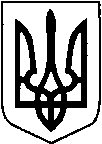 КИЇВСЬКА ОБЛАСТЬТЕТІЇВСЬКА МІСЬКА РАДАVІІІ СКЛИКАННЯТРИНАДЦЦЯТА    СЕСІЯ    Р І Ш Е Н Н Я
24.12.2021 р.                                   №    584-13 -VIIІ
Про затвердження  проекту землеустроющодо відведення земельних діляноку власність та передачу громадянамземельних ділянок  у власність, які розташовані  на території  Тетіївської міської ради                  Розглянувши заяви громадян, розроблений ПП «Земля»,   проект землеустрою щодо відведення земельних ділянок у власність, керуючись пунктом 34 частиною 1 статті 26, статті 59  Закону України «Про місцеве самоврядування в Україні», відповідно до статей 12,116,118,121,122,125,126,134,186 Земельного кодексу України, статтями  19, 25, 50  Закону України «Про землеустрій», Закону України « Про державну реєстрацію речових прав на нерухоме майно та їх обтяжень» Тетіївська міська радаВИРІШИЛА :      1.Затвердити розроблений   ПП «Земля»,    проект землеустрою щодо  відведення земельних ділянок у власність, які розташовані на території Тетіївської міської ради за межами села Високе:- Гроху  Василю Володимировичу, площею 3,0306 га для ведення фермерського   господарства  кадастровий номер 3224680800:02:001:0026;                                                                                                                  - Гроху Володимиру Васильовичу, площею  3,0306 га для ведення фермерського   господарства  кадастровий номер 3224680800:03:005:0019; - Грох  Ірині Володимирівні, площею  3,0306 га для ведення фермерського   господарства  кадастровий номер 3224680800:02:001:0025; - Гроху  Ігорю Петровичу, площею  3,0306 га для ведення фермерського   господарства  кадастровий номер 3224680800:02:001:0024; - Грох  Любові Адамівні, площею  3,0306 га для ведення фермерського   господарства  кадастровий номер 3224680800:03:005:0018;- Гроху Олександру  Анатолійовичу, площею  3,0306 га для ведення фермерського   господарства  кадастровий номер 3224680800:02:001:0023; - Грох Ользі Миколаївні, площею  3,0306 га для ведення фермерського   господарства  кадастровий номер 3224680800:03:005:0017;- Гроху Олександру  Петровичу, площею  3,0306 га для ведення фермерського   господарства  кадастровий номер 3224680800:03:005:0016;-  Гроху Сергію  Петровичу, площею  3,0306 га для ведення фермерського   господарства  кадастровий номер 3224680800:03:005:0015;-  Маланчуку Анатолію Васильовичу, площею  3,0306 га для ведення фермерського   господарства  кадастровий номер 3224680800:03:005:0014;- Маланчук Галині Василівні, площею  3,0306 га для ведення фермерського   господарства  кадастровий номер 3224680800:03:005:0013;- Новосадовій  Ірині  Юріївні, площею  3,0306 га для ведення фермерського   господарства  кадастровий номер 3224680800:03:005:0012;-  Щербі Івану Івановичу, площею  3,0306 га для ведення фермерського   господарства  кадастровий номер 3224680800:03:005:0011;- Щербі  Максиму Івановичу, площею  3,0306 га для ведення фермерського   господарства  кадастровий номер 3224680800:03:005:0010;2. Передати у власність громадянам земельні ділянки, які розташовані на території Тетіївської міської ради за рахунок земель комунальної  власності - Гроху  Василю Володимировичу, площею 3,0306 га для ведення фермерського   господарства  кадастровий номер 3224680800:02:001:0026;                                                                                                                  - Гроху Володимиру Васильовичу, площею  3,0306 га для ведення фермерського   господарства  кадастровий номер 3224680800:03:005:0019; - Грох  Ірині  Володимирівні, площею  3,0306 га для ведення фермерського   господарства  кадастровий номер 3224680800:02:001:0025; - Гроху  Ігорю Петровичу, площею  3,0306 га для ведення фермерського   господарства  кадастровий номер 3224680800:02:001:0024; - Грох  Любові Адамівні, площею  3,0306 га для ведення фермерського   господарства  кадастровий номер 3224680800:03:005:0018;- Гроху Олександру  Анатолійовичу, площею  3,0306 га для ведення фермерського   господарства  кадастровий номер 3224680800:02:001:0023;- Грох Ользі Миколаївні, площею  3,0306 га для ведення фермерського   господарства  кадастровий номер 3224680800:03:005:0017;- Гроху Олександру  Петровичу, площею  3,0306 га для ведення фермерського   господарства  кадастровий номер 3224680800:03:005:0016;-  Гроху Сергію  Петровичу, площею  3,0306 га для ведення фермерського   господарства  кадастровий номер 3224680800:03:005:0015;-  Маланчуку Анатолію Васильовичу, площею  3,0306 га для ведення фермерського   господарства  кадастровий номер 3224680800:03:005:0014;- Маланчук Галині Василівні, площею  3,0306 га для ведення фермерського   господарства  кадастровий номер 3224680800:03:005:0013;- Новосадовій  Ірині  Юріївні, площею  3,0306 га для ведення фермерського   господарства  кадастровий номер 3224680800:03:005:0012;- Щербі Івану Івановичу, площею  3,0306 га для ведення фермерського   господарства  кадастровий номер 3224680800:03:005:0011;- Щербі  Максиму Івановичу, площею  3,0306 га для ведення фермерського   господарства  кадастровий номер 3224680800:03:005:0010; 3.Громадянам, яким передані у власність земельні ділянки, звернутися    до органів державної реєстрації.   4.Спеціалісту міської ради з земельних питань та старостам  внести зміни в земельно - кадастрову книгу по обліку земель та направити рішення в Тетіївську ДПІ ГУ ДПС  в Київській області  для внесення змін до даних по нарахуванню земельного податку.  5.Контроль за виконанням даного рішення покласти на постійну депутатську комісію з питань регулювання земельних відносин, архітектури, будівництва та охорони навколишнього середовища (голова Крамар О.А.)		           Міський  голова                                                  Богдан  БАЛАГУРА